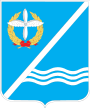 Совет Качинского муниципального округа города СевастополяРЕШЕНИЕ  № 3 /8«О формировании постоянных  комиссий внутригородского муниципального образования города Севастополя Качинский муниципальный округ»     Руководствуясь Федеральным Законом Российской Федерации от 06.10.2003г. №131-ФЗ «Об общих принципах организации местного самоуправления в Российской Федерации», законом города Севастополя от 30.12.2014г., № 102-ЗС «О местном самоуправлении в городе Севастополе», в соответствии с п.1 ст. 27 Устава Качинского муниципального округа, Совет Качинского муниципального округа,РЕШИЛ:	1.Сформировать из числа депутатов, на срок своих полномочий, следующие постоянные комиссии Совета Качинского муниципального округа (ПРИЛОЖЕНИЕ  1).2. Обнародовать настоящее решение путем размещения его полного текста на информационных стендах для официальной информации Качинского муниципального округа, на официальном сайте Правительства города Севастополя и на официальном сайте внутригородского муниципального образования города Севастополя Качинский муниципальный округ.3. Настоящее решение вступает в силу со дня его обнародования.4.Контроль за исполнением настоящего решения возложить на Главу внутригородского муниципального образования города Севастополя Качинский муниципальный округ Герасим Н.М.                                                                    ПРИЛОЖЕНИЕ  1	к решению Совета Качинского	муниципального округа г. Севастополя	№ 3/8  от   24.11.2016 г.СОСТАВпостоянной комиссии по поддержке малого бизнеса,  бюджету, финансам, имущественным вопросам и экономическому развитию внутригородского муниципального образования города Севастополя  Качинский муниципальный округ Председатель комиссии:	 Сидорова Ю.Е.	Члены комиссии:	Васильченко Д.М., Орел В.А., Добровольская В.Ф.СОСТАВпостоянной комиссии по благоустройству внутригородского муниципального образования города Севастополя  Качинский муниципальный округ Председатель комиссии:	Васильченко Д.М.	Члены комиссии:	Беляева И.Н., Натяжко О.М., Закиров В.А.		СОСТАВпостоянной комиссии по правовым и социальным вопросам, культуре , спорта и делам молодежи муниципального образования города Севастополя  Качинский муниципальный округ Председатель комиссии:	Орел В.А.	Члены комиссии:	Натяжко О.М., Добровольская В.Ф., Чайкина Л.И.	СОСТАВпостоянной комиссии по депутатской этике и контролю за достоверностью сведений о доходах, об имуществе и обязательствах имущественного характера, представляемых депутатами внутригородского муниципального образования города Севастополя  Качинский муниципальный округ Председатель комиссии:	Беляева И.Н.	Члены комиссии:	Сидорова Ю.Е., Рутенко Г.В., Орел В.А.		СОСТАВпостоянной антинаркотической комиссии внутригородского муниципального образования города Севастополя  Качинский муниципальный округ Председатель комиссии:	 Чайкина Л.И.	Члены комиссии:	Орел В.А., Добровольская В.Ф., Беляева И.Н.СОСТАВпостоянной антитеррористической комиссии внутригородского муниципального образования города Севастополя  Качинский муниципальный округ Председатель комиссии:	Закиров В.А.	Члены комиссии:	 Добровольская В.Ф., Рутенко Г.В., Чайкина Л.И.СОСТАВпостоянной комиссии по вопросам законности, поддержаниюобщественного порядка, ГО и ЧС межмуниципальной политики, урегулированияконфликтов интересов и противодействия коррупции и обращений граждан внутригородского муниципального образования города Севастополя  Качинский муниципальный округII созывIII сессия2016 – 2021   гг.« 24 » ноября 2016 года  пгт. КачаГлава ВМО Качинский МО, исполняющий полномочия председателя Совета, Глава местной администрацииН.М. ГерасимПредседатель комиссии:	Рутенко Г.В.	Члены комиссии:	Васильченко Д.М., Чайкина Л.И., Закиров В.А.Глава ВМО Качинский МО, исполняющий полномочия председателя Совета, Глава местной администрацииН.М. Герасим